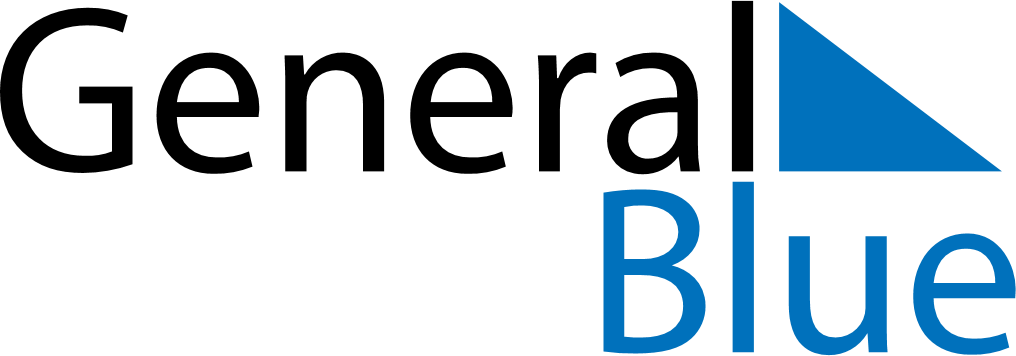 August 2024August 2024August 2024IrelandIrelandMondayTuesdayWednesdayThursdayFridaySaturdaySunday1234567891011First Monday in August1213141516171819202122232425262728293031